Аннотация к рабочей программе по музыке 5-7 класс  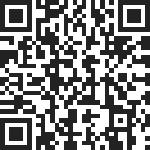 Рабочая программа «Искусство. Музыка»   (Авторы: В.В.Алеев (научный руководитель). Т.И.Науменко), предназначена для общеобразовательных учреждений различно типа. Она разработана на основе Федерального государственного образовательного стандарта основного общего образования, концепции духовно-нравственного развития и воспитания личности гражданина России, Фундаментального ядра содержания общего образования, примерных программ «Музыка»  основного общего образования. Данную программу характеризует глубинная взаимосвязь с программой для 1-4 классов, проявляющаяся в единстве и развитии методологических  и методических  подходов, в координации тематического и музыкального материала.Содержание учебного материала ориентируется на систему основных понятий, относящихся к области «Искусство»: основы музыки (Истоки и природа музыкального искусства. Музыкальный фольклор. Народная и профессиональная музыка. Композитор — исполнитель — слушатель. Жизненное содержание музыкального искусства.  Взаимодействие музыки с другими видами искусства (литература, театр, хореография, изобразительное искусство).Закономерности музыкального искусства: Интонация. Музыкальная речь. Музыкальные и речевые интонации. Выразительность и изобразительность. Общее представление об основных средствах музыкальной выразительности. Мелодия. Ритм. Темп. Динамика. Тембр. Лад. Всеобщность музыкального языка. Музыкальный образ. Музыкальная драматургия. Развитие музыки. Основные приемы музыкального развития.Виды музыки: Музыка вокальная и инструментальная. Музыка сольная, хоровая, оркестровая. Певческие голоса и хоры. Музыкальные инструменты. Оркестр и его разновидности. Музыка симфоническая и театральная; вокально- инструментальная и камерно- инструментальная.Жанры и формы музыки: Песня, романс. Многообразие музыкальных форм. Одночастные, двухчастные и трехчастные формы. Вариации. Рондо. Концерт. Сюита. Кантата. Сонатно-симфонический цикл. Опера. Балет. Симфония.Музыкальная классика: Музыка различных исторических эпох. Духовная музыка. Западноевропейская музыкальная культура. Русская музыкальная культура. Народно-песенные истоки русской профессиональной музыки. Национальные школы в музыкальном искусстве. Творчество выдающихся отечественных и зарубежных композиторов.Настоящая программа опирается на позитивные традиции в области музыкально–эстетического развития школьников, сложившиеся в отечественной педагогике. Учитываются концептуальные положения программы, разработанной под научным руководителем Д.Б.Кабалевским. Программа нацелена на углубление идеи многообразных взаимодействий музыки с жизнью, природой, психологией музыкального восприятия, а также с другими видами и предметами художественной и познавательной деятельности – литературой, изобразительным искусством, историей, мировой художественной культурой, русским языком, природоведением. В программе музыка рассматривается не только с точки зрения эстетической ценности, но и с позиции универсального значения в мире, раскрывая её во всем богатстве граней, врастающих в различные сферы бытия, - природу, обычаи, верования, человеческие отношения, фантазии, чувства. Для программы характерно: системное погружение в проблематику музыкального содержания; рассмотрение музыкального искусства с точки зрения стилевого подхода, применяемого с учетом научных достижений в области эстетики, литературоведения, музыкознания;  углубление идеи музыкального образования при помощи учебника; обновление музыкального материала, а также введение параллельного и методически целесообразного литературного и изобразительного рядов.Ценностные ориентиры содержания курса заключаются:в формировании и воспитании у обучающихся веры в Россию, чувства личной ответственности за Отечество;в формировании чувства патриотизма и гражданской солидарности;формировании разностороннего, интеллектуально-творческого и духовного развития;в формировании основ художественного мышления;в ориентации на успешную социализацию растущего человека, становление его активной жизненной позиции, готовности к взаимодействию и сотрудничеству в современном поликультурном пространстве, ответственности за будущее культурное наследие.Настоящая программа    составлена в полном соответствии с Базисным учебным планом образовательных учреждений общего образования. Она предусматривает следующее количество часов, отведенное на изучение предмета: «Музыка» в 5-7-х классах   102 ч (1час в неделю). Список  источников1. Данилюк А.Я, Кондакова А.Мю, Тишков В.А. Концепция духовно-нравственного развития и воспитания личности гражданина России. М.: Просвещение,  Стандарты второго поколения).2. Примерные программы по учебным предметам. Изобразительное искусство. 5-7 классы. Музыка, 5-7 классы. Искусство, 8-9 классы: проект 2-е изд. М.: Просвещение, 2011.176 с. (Стандарты второго поколения).3.Федеральный государственный образовательный стандарт начального общего образования.Концепция федеральных государственных образовательных стандартов общего образования: проект/Рос. акад. образования; под ред. А.М. Кондакова,  А.А.Кузнецова. 2-е изд. М.: Просвещение, 2009. (Стандарты второго поколения).4.Фундаментальное ядро содержания общего образования / под ред. В.В.Козлова, А.М. Кондакова. М.: Прорсвещение, 2009. (Стандарты второго поколения).  Интернет-ресурсы1.Википедия. Свободная энциклопедия (Электронный ресурс). – Режим доступа: http: //ru. Wikipedia org/wiki.2. Классическая музыка (Электронный ресурс). – Режим доступа: http//classic. Chubrik. Ru3.Музыкальный энциклопедический словарь (Электронный ресурс). – Режим доступа: http//www.music-dic.ru4. Музыкальный словарь (Электронный ресурс). – Режим доступа: http//dic.akademik.ru/contents.NSF/dis.music5.http://минобрнауки.рф/6.http://www.orenburg-gov.ru/7.http://www.orenedu.ru/8.http://oren-rc.ru/9.http://fcior.edu.ru/10.http://school-collection.edu.ru/11.http://www.edu.ru12.http://www.1september.ru13.http://www. zavuch.info14.http://www.minobr.ru15.www.pedsovet.org16.http://www.future4you,ru17.http://www.nauka21.ru18.http://www.wikipedia.org/19.KID.OLIMP.RU20.PED.OLIMP.RU21.ZNV. RU